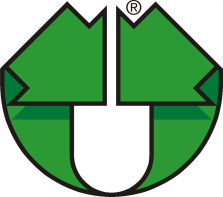 Zakład Utylizacyjny Sp. z o.o.SPECYFIKACJA ISTOTNYCH WARUNKÓW ZAMÓWIENIA PUBLICZNEGO(SIWZ)Specyfikacja niniejsza zawiera  33 strony.CZĘŚĆ I – INSTRUKCJA DLA WYKONAWCÓWSpis treści: 1.  Nazwa i adres Zamawiającego.	42. Oznaczenie Wykonawcy.	43. Tryb udzielania zamówienia.	44. Opis przedmiotu zamówienia.	45. Zamówienia częściowe	46. Zamówienia uzupełniające.	47. Informacja o ofercie wariantowej.	58. Termin wykonania zamówienia.	59. Warunki udziału w postępowaniu oraz opis sposobu dokonywania oceny spełniania tych warunków.	510. Wykaz oświadczeń lub dokumentów, jakie mają dostarczyć wykonawcy w celu potwierdzenia spełniania warunków udziału w postępowaniu	511. Wadium	712. Wymagania dotyczące zabezpieczenia należytego wykonania umowy.	713. Waluta, w jakiej będą prowadzone rozliczenia związane z realizacją niniejszego zamówienia publicznego.	714. Opis sposobu przygotowania oferty.	715. Wyjaśnianie i zmiany w treści SIWZ	916. Zebranie Wykonawców.	1017. Osoby uprawnione do porozumiewania się z Wykonawcami.	1018. Miejsce, termin i sposób złożenia oferty.	1019. Zmiany lub wycofanie złożonej oferty.	1020. Miejsce i termin otwarcia ofert.	1121. Tryb otwarcia ofert	1122. Zwrot oferty bez otwierania.	1123. Termin związania ofertą	1124. Opis sposobu obliczenia ceny.	1225. Kryteria oceny ofert.	1227. Uzupełnienie oferty.	1328. Tryb oceny ofert.	1429. Wykluczenie Wykonawcy.	1430. Odrzucenie oferty	1431. Wybór oferty i zawiadomienie o wyniku postępowania	1532. Informacje ogólne dotyczące kwestii formalnych umowy w sprawie niniejszego zamówienia.	1533. Unieważnienie postępowania	1534. Środki ochrony prawej	1635. Sposób porozumiewania się Zamawiającego z Wykonawcami.	1636. Podwykonawstwo.	1737. Wykaz załączników do niniejszych IDW.	17CZĘŚĆ II – PROJEKT UMOWY W SPRAWIE ZAMÓWIENIA PUBLICZNEGO	25CZĘŚĆ III - opis przedmiotu zamówienia………………………………………311.  Nazwa i adres Zamawiającego.Zakład Utylizacyjny Spółka z o.o. ul. Jabłoniowa 5580-180 Gdańsk	POLSKANIP 		583-000-20-19Regon		190042880tel.:		+48 (prefix) 58 326 01 00fax.:	+48 (prefix) 58 322 15 76http://www.zut.com.ple-mail: zut@zut.com.pl2. Oznaczenie Wykonawcy.Na potrzeby niniejszej SIWZ za Wykonawcę - uważa się osobę fizyczną, osobę prawną albo jednostkę organizacyjną nie posiadającą osobowości prawnej, która ubiega się o udzielenie zamówienia publicznego, złożyła ofertę lub zawarła umowę w sprawie zamówienia publicznego. 3. Tryb udzielania zamówienia.Postępowanie prowadzone jest w trybie przetargu nieograniczonego zgodnie z przepisami ustawy z dnia 29 stycznia 2004 r. Prawo zamówień publicznych (tekst jednolity Dz.U. z 2015 r. poz. 2164), o wartości szacunkowej powyżej 30 000 EUR a mniejszej od 209 000 EUR zgodnie z Rozporządzeniem Prezesa Rady Ministrów z dnia 29 grudnia 2015 r. w sprawie kwot wartości zamówień i konkursów, od których jest uzależniony obowiązek przekazywania ogłoszeń Urzędowi Publikacji Unii Europejskiej (Dz. U. z 2015 r. poz. 2263).4. Opis przedmiotu zamówienia.Przedmiotem zamówienia jest usługa koszenia traw i chwastów na terenie zakładu unieszkodliwiania odpadów prowadzonego  przez Zakład Utylizacyjny Sp. z o.o.oznaczenie wg: Wspólnego Słownika Zamówień, kod CPV.1.3. Szczegółowy opis przedmiotu zamówienia umieszczono w części III SIWZ.5. Zamówienia częścioweZamawiający nie dopuszcza możliwości składania ofert częściowych. 6. Zamówienia uzupełniające.Zamawiający nie przewiduje udzielenia zamówienia uzupełniającego 7. Informacja o ofercie wariantowej.Zamawiający nie dopuszcza składania ofert wariantowych.8. Termin wykonania zamówienia.Usługa realizowana będzie w okresie od daty zawarcia umowy do dnia 31 października 2016 r. 9. Warunki udziału w postępowaniu oraz opis sposobu dokonywania oceny spełniania tych warunków.Wykonawcy ubiegający się o udzielenie niniejszego zamówienia publicznego muszą spełniać niżej wymienione warunki udziału w postępowaniu, zgodnie z art. 22 ust. 1 u.p.z.p, dotyczące.:	1)	posiadania uprawnień do wykonywania określonej działalności lub czynności, jeżeli przepisy prawa nakładają obowiązek ich posiadania;	2)	posiadania wiedzy i doświadczenia;	3)	dysponowania odpowiednim potencjałem technicznym oraz osobami zdolnymi do wykonania zamówienia;	4)	sytuacji ekonomicznej i finansowej.Nie podlegać wykluczeniu na podstawie art. 24 ust. 1 u.p.z.p.Opis sposobu dokonywania oceny spełnienia wyżej wymienionych warunków:Warunek, o którym mowa w punkcie 9.1.3  zostanie spełniony, jeżeli Wykonawca  wykaże dysponowanie sprzętem:  2 sztuki maszyn do koszenia  w  dowolnej konfiguracji obejmującej:  kosiarki samojezdne ( z wyłączeniem kosiarek ręcznych z napędem)  lub ciągniki z przystawką do koszenia 6 kos spalinowych pojazd do bieżącej zwózki wygrabionych pokosów.2) Warunek, o którym mowa w punkcie 9.2  zostanie spełniony, jeżeli Wykonawca  wykaże brak podstaw do wykluczenia. 3).	Wykonawca może polegać na wiedzy i doświadczeniu, potencjale technicznym, zdolnych do wykonania niniejszego zamówienia lub zdolnościach finansowych innych podmiotów, niezależnie od charakteru prawnego łączących go  z nimi stosunków. Wykonawca w takiej sytuacji zobowiązany jest udowodnić zamawiającemu, iż będzie dysponował zasobami niezbędnymi do realizacji zamówienia, w szczególności przedstawiając w tym celu pisemne zobowiązanie tych podmiotów do oddania mu do dyspozycji niezbędnych zasobów na okres korzystania  z nich przy wykonaniu niniejszego zamówienia. 10. Wykaz oświadczeń lub dokumentów, jakie mają dostarczyć wykonawcy w celu potwierdzenia spełniania warunków udziału w postępowaniuW celu potwierdzenia spełniania warunków określonych w punkcie 9.1, stosownie do treści § 1 rozporządzenia Prezesa Rady Ministrów z dnia 19 lutego 2013 r. [Dz. U. z 2013 poz 231] w sprawie rodzaju dokumentów jakich może żądać Zamawiający od Wykonawcy oraz form w jakich te dokumenty mogą być składane, Wykonawcy zobowiązani są przedłożyć następujące dokumenty:1)  Wypełnione i podpisane oświadczenie o spełnianiu warunków udziału w postępowaniu, sporządzone według wzoru stanowiącego załącznik nr 3 do SIWZ. 2) Wykaz sprzętu sporządzony według wzoru stanowiącego załącznik nr 5 do SIWZ2. W celu wykazania braku podstaw do wykluczenia z postępowania o udzielenie zamówienia, stosownie do treści § 3 Prezesa Rady Ministrów z dnia 19 lutego 2013 r. [Dz. U. z 2013 poz 231]  w sprawę rodzaju dokumentów, jakich możne żądać Zamawiający od Wykonawców oraz form w jakich te dokumenty mogą być składane, Wykonawcy zobowiązani są przedłożyć następujące dokumenty:Wypełnione i podpisane oświadczenie o braku podstaw do wykluczenia z postępowania o udzielenie zamówienia sporządzane według wzoru stanowiącego załącznik nr 4 niniejszego SIWZ (w przypadku wspólnego ubiegania się o udzielenie niniejszego zamówienia przez dwóch lub więcej wykonawców w ofercie musi być złożone oświadczenie podpisane przez Pełnomocnika Wykonawców wspólnie ubiegających się o udzielenie zamówienia).aktualny odpis z właściwego rejestru lub centralnej ewidencji i informacji o działalności gospodarczej, jeżeli oddzielne przepisy wymagają wpisu do rejestru lub ewidencji, w celu wykazania braku podstaw do wykluczenia w oparciu o art. 24 ust. 1 punkt 2 u.p.z.p., wystawiony nie wcześniej niż 6 miesięcy przed upływem terminu składania wniosków o dopuszczenie do udziału w postepowaniu o udzielenie zamówienia albo składania ofert. (w przypadku wspólnego ubiegania się o udzielenie niniejszego zamówienia przez dwóch lub więcej Wykonawców w ofercie muszą być złożone przedmiotowe dokumenty dla każdego z nich),Stosownie do treści § 4 rozporządzenia Prezesa Rady Ministrów z dnia 19 lutego 2013 r. [Dz. U. z 2013 poz 231]  w sprawie rodzaju dokumentów potwierdzających spełnianie warunków udziału w postępowaniu o udzielenie zamówienia publicznego, jakich może żądać Zamawiający od Wykonawcy oraz form w jakich te dokumenty mogą być składanejeżeli Wykonawca ma siedzibę lub miejsce zamieszkania poza terytorium Rzeczypospolitej Polskiej, zamiast dokumentu, o którym mowa w pkt. 10.2.2 składa dokument lub dokumenty , wystawiony w kraju, w którym ma siedzibę lub miejsce zamieszkania, potwierdzający odpowiednio, że:nie otwarto jego likwidacji ani nie ogłoszono upadłości;  2) dokument, o którym mowa w pkt 1 lit a    powinien być wystawiony nie wcześniej niż 6 miesięcy przed upływem terminu składania ofert;jeżeli w miejscu zamieszkania osoby lub w kraju, w którym Wykonawca ma siedzibę lub miejsce zamieszkania, nie wydaje się dokumentu, o którym mowa w pkt 1 zastępuje się go dokumentem zawierającym oświadczenie, w którym określa się również osoby uprawnione do reprezentacji Wykonawcy,  złożone przed notariuszem, właściwym organem sądowym, administracyjnym albo organem samorządu zawodowego lub gospodarczego odpowiednio kraju miejsca zamieszkania osoby, lub kraju, w którym Wykonawca ma siedzibę lub miejsce zamieszkania. Warunki ust. 3 pkt  2 – stosuje się odpowiednio.Wykonawcy wspólnie ubiegający się o udzielenie zamówienia.Wykonawcy wspólnie ubiegający się o udzielenie niniejszego zamówienia powinni spełniać warunki udziału w postępowaniu oraz złożyć dokumenty potwierdzające spełnianie tych warunków zgodnie z zapisami zawartymi w pkt 9. Ponadto tacy Wykonawcy ustanawiają Pełnomocnika do reprezentowania ich w niniejszym postępowaniu albo reprezentowania ich w postępowaniu i zawarcia umowy w sprawie zamówienia publicznego. Zaleca się, aby Pełnomocnikiem był jeden z Wykonawców wspólnie ubiegających się o udzielenie zamówienia. W takim przypadku Pełnomocnictwo winno stanowić załącznik do oferty.Wszelka korespondencja prowadzona będzie wyłącznie z Pełnomocnikiem.Oferta winna być podpisana przez ustanowionego Pełnomocnika,Jeżeli oferta Wykonawców wspólnie ubiegających się o udzielenie niniejszego zamówienia zostanie wybrana, Wykonawcy zobowiązani są przedłożyć Zamawiającemu przed zawarciem umowy w sprawie niniejszego zamówienia.5.    Jeżeli Wykonawca, wykazując spełnianie warunków, o których mowa w art. 22 ust. 1 ustawy pzp, polega na zasobach innych podmiotów na zasadach określonych w art. 26 ust. 2b ustawy, a podmioty te będą brały udział w realizacji części zamówienia, w ofercie należy złożyć dokumenty określone  w pkt 10.2.1 i 10.2.2 SIWZ również dla tego podmiotu.11. WadiumZgodnie z artykułem 45 ust.2 u.p.z.p. Zamawiający nie wymaga składania wadium.12. Wymagania dotyczące zabezpieczenia należytego wykonania umowy.Zamawiający nie będzie żądał od Wykonawcy zabezpieczenia należytego wykonania umowy.13. Waluta, w jakiej będą prowadzone rozliczenia związane z realizacją niniejszego zamówienia publicznego.Wszelkie rozliczenia związane z realizacją zamówienia publicznego, którego dotyczy niniejsza SIWZ dokonywane będą w PLN14. Opis sposobu przygotowania oferty.Wymagania podstawowe.Każdy Wykonawca może złożyć tylko jedną ofertę.Ofertę należy przygotować ściśle według wymagań określonych w niniejszej SIWZ.Oferta musi być podpisana przez osoby upoważnione do reprezentowania Wykonawcy (Wykonawców wspólnie ubiegających się o udzielenie zamówienia). Oznacza to, iż jeżeli z dokumentu(ów) określającego(ych) status prawny Wykonawcy(ów) lub pełnomocnictwa(pełnomocnictw) wynika, iż do reprezentowania Wykonawcy(ów) upoważnionych jest łącznie kilka osób, dokumenty wchodzące w skład oferty muszą być podpisane przez wszystkie te osoby.Upoważnienie osób podpisujących ofertę do jej podpisania musi bezpośrednio wynikać z dokumentów dołączonych do oferty. Oznacza to, że jeżeli upoważnienie takie nie wynika wprost z dokumentu stwierdzającego status prawny Wykonawcy (odpisu z właściwego rejestru lub zaświadczenia o wpisie do ewidencji działalności gospodarczej), to do oferty należy dołączyć oryginał lub poświadczoną za zgodność z oryginałem kopię stosownego pełnomocnictwa wystawionego przez osoby do tego upoważnione.Wzory dokumentów dołączonych do niniejszej IDW powinny zostać wypełnione przez Wykonawcę i dołączone do oferty, bądź też przygotowane przez Wykonawcę w formie zgodnej z niniejszą IDW .We wszystkich przypadkach, gdzie jest mowa o pieczątkach, Zamawiający dopuszcza złożenie czytelnego zapisu o treści pieczęci zawierającego, co najmniej, oznaczenie nazwy firmy i siedziby. Zamawiający zwróci Wykonawcom, których oferty nie zostały wybrane, na ich wniosek, złożone przez nich plany, projekty, rysunki, modele, próbki, wzory, programy komputerowe oraz inne podobne materiały. Żadne inne dokumenty wchodzące w skład oferty, w tym również te przedstawiane w formie oryginałów, nie podlegają zwrotowi przez Zamawiającego.Wykonawca ponosi wszelkie koszty związane z przygotowaniem i złożeniem oferty z uwzględnieniem treści art. 93 ust. 4 u.p.z.p.Wykonawca jest świadomy, że na podstawie ustawy z dnia 6 czerwca 1997r. Kodeks Karny (Dz. U z dnia 2 sierpnia 1997r.) art. 297, §1 „kto w celu uzyskania dla siebie lub kogo innego zamówienia publicznego, przedkłada podrobiony, przerobiony, poświadczający nieprawdę albo nierzetelny dokument albo nierzetelne, pisemne oświadczenie dotyczące okoliczności o istotnym znaczeniu dla uzyskania wymienionego zamówienia podlega karze pozbawienia wolności od 3 miesięcy do lat Forma oferty.Oferta musi być sporządzona w języku polskim, w jednym egzemplarzu, mieć formę pisemną i format nie większy niż A4. Arkusze o większych formatach należy złożyć do formatu A4. Dokumenty sporządzone w języku obcym są składane w formie oryginału, odpisu, wypisu, wyciągu lub kopii wraz z tłumaczeniem na język polski. Stosowne wypełnienia we wzorach dokumentów stanowiących załączniki do niniejszej IDW i wchodzących następnie w skład oferty mogą być dokonane komputerowo, maszynowo lub ręcznie.Dokumenty przygotowywane samodzielnie przez Wykonawcę na podstawie wzorów stanowiących załączniki do niniejszej IDW powinny mieć formę wydruku komputerowego lub maszynopisu.Całość oferty powinna być złożona w formie uniemożliwiającej jej przypadkowe zdekompletowanie.Wszystkie zapisane strony oferty powinny być ponumerowane. Strony te powinny być parafowane przez osobę (lub osoby, jeżeli do reprezentowania Wykonawcy upoważnione są dwie lub więcej osoby) podpisującą (podpisujące) ofertę zgodnie z treścią dokumentu określającego status prawny Wykonawcy lub treścią załączonego do oferty pełnomocnictwa. Strony zawierające informacje niewymagane przez Zamawiającego (np.: prospekty reklamowe o firmie, jej działalności, itp.) nie muszą być numerowane i parafowane. Zamawiający prosi o niezałączanie do Oferty stron z informacjami, które nie mają wpływu na jej ocenę jak np.: prospekty, foldery itp.Wszelkie miejsca w ofercie, w których Wykonawca naniósł poprawki lub zmiany wpisywanej przez siebie treści (czyli wyłącznie w miejscach, w których jest to dopuszczone przez Zamawiającego) muszą być parafowane przez osobę (osoby) podpisującą (podpisujące) ofertę.Dokumenty wchodzące w skład oferty mogą być przedstawiane w formie oryginałów lub poświadczonych przez Wykonawcę za zgodność z oryginałem kopii. Oświadczenia sporządzane na podstawie wzorów stanowiących załączniki do niniejszej IDW powinny być złożone w formie oryginału. Zgodność z oryginałem wszystkich zapisanych stron kopii dokumentów wchodzących w skład oferty musi być potwierdzona przez osobę (lub osoby, jeżeli do reprezentowania Wykonawcy upoważnione są dwie lub więcej osoby) podpisującą (podpisujące) ofertę zgodnie z treścią dokumentu określającego status prawny Wykonawcy lub treścią załączonego do oferty pełnomocnictwa.Zamawiający może żądać przedstawienia oryginału lub notarialnie poświadczonej kopii dokumentu wyłącznie wtedy, gdy złożona przez Wykonawcę kserokopia dokumentu jest nieczytelna lub budzi uzasadnione wątpliwości, co do jej prawdziwości. Zawartość oferty.Kompletna oferta musi zawierać:Formularz Oferty, sporządzony na podstawie wzoru stanowiącego załącznik nr 1 do niniejszej IDW,Formularz Cenowy, sporządzony na podstawie wzoru stanowiącego załącznik nr 2 do niniejszej IDW,Oświadczenie Wykonawcy o spełnianiu warunków udziału w postępowaniu, sporządzone na podstawie wzoru stanowiącego załącznik nr 3 do niniejszej IDW,Oświadczenie Wykonawcy o braku podstaw do wykluczenia z postępowania, sporządzone na podstawie wzoru stanowiącego załącznik nr 4 do niniejszej IDWWykaz sprzętu sporządzony według załącznika nr 5 do SIWZ – druk „wykaz sprzętu” Stosowne Pełnomocnictwo(a) - w przypadku, gdy upoważnienie do podpisania oferty nie wynika bezpośrednio ze złożonego w ofercie odpisu z  właściwego rejestru albo zaświadczenia o wpisie do ewidencji działalności gospodarczej. W przypadku Wykonawców wspólnie ubiegających się o udzielenie zamowienia, dokument ustanawiający Pełnomocnika do reprezentowania ich w postępowaniu o udzielenie zamówienia albo reprezentowania w postępowaniu i zawarcia umowy w sprawie niniejszego zamówienia publicznego. Aktualny odpis z właściwego rejestru lub centralnej ewidencji i informacji o działalności gospodarczej, jeżeli oddzielne przepisy wymagają wpisu do rejestru lub ewidencji, w celu wykazania braku podstaw do wykluczenia w oparciu o art. 24 ust. 1 punkt 2 u.p.z.p., wystawiony nie wcześniej niż 6 miesięcy przed upływem terminu składania wniosków o dopuszczenie do udziału w postepowaniu o udzielenie zamówienia albo składania ofert.Wykonawcy należący do grupy kapitałowej zobowiązani są przedłożyć wraz z ofertą listę podmiotów należących do tej samej grupy kapitałowej, zgodnie z art. 26 ust. 2d ustawy pzp.wyjaśnienia dotyczące wykazania, że zastrzeżone w ofercie informacje stanowią tajemnicę przedsiebiorstwa w rozumieniu przepisów o zwalczaniu nieuczciwej konkurencji, zgodnie z zapisami art. 8 ust. 3 ustawy pzpPożądane przez Zamawiającego jest złożenie w ofercie spisu treści z wyszczególnieniem ilości stron wchodzących w skład oferty.Informacje stanowiące tajemnicę przedsiębiorstwa w rozumieniu przepisów o zwalczaniu nieuczciwej konkurencji. 1)	Wykonawca może zastrzec w ofercie (oświadczeniem zawartym w Formularzu Oferty), iż Zamawiający nie będzie mógł ujawnić informacji stanowiących tajemnicę przedsiębiorstwa w rozumieniu przepisów o zwalczaniu nieuczciwej konkurencji;2)	Wykonawca nie może zastrzec informacji, o których mowa w art. 86 ust. 4 u.p.z.p.15. Wyjaśnianie i zmiany w treści SIWZ1. Wyjaśnianie treści SIWZ.Wykonawca może zwrócić się do Zamawiającego o wyjaśnienie treści specyfikacji istotnych warunków zamówienia. Zamawiający jest obowiązany niezwłocznie udzielić wyjaśnień, jednak nie później niż na dwa dni przed upływem terminu składania ofert, pod warunkiem że wniosek o wyjaśnienie  treści SIWZ wpłynął do Zamawiającego  nie później niż do końca dnia, w którym upływa połowa wyznaczonego terminu składania ofert.Jeżeli wniosek o wyjaśnienie treści SIWZ wpłynął po upływie terminu składania wniosku, lub dotyczy udzielonych wyjaśnień, zamawiający może udzielić wyjaśnień albo pozostawić wniosek bez rozpatrzeniaTreść zapytań wraz z wyjaśnieniami zamawiający przekazuje wykonawcom, którym przekazał specyfikację istotnych warunków zamówienia, bez ujawniania źródła zapytania, a jeżeli specyfikacja jest udostępniana na stronie internetowej, zamieszcza na tej stronie.2. Zmiany w treści SIWZ.W uzasadnionych przypadkach Zamawiający może przed upływem terminu do składania ofert zmienić treść SIWZ. Dokonaną zmianę Specyfikacji Zamawiający przekaże niezwłocznie wszystkim Wykonawcom, którym Zamawiający przekazał niniejszą SIWZ oraz zamieści na swojej stronie internetowej. Modyfikacje są każdorazowo wiążące dla Wykonawców.Jeżeli w postępowaniu prowadzonym w trybie przetargu nieograniczonego zmian treści SIWZ prowadzi do zmiany treści ogłoszenia o zamówieniu, Zamawiający zamieszcza ogłoszenie w BZP. Jeżeli w wyniku zmiany treści SIWZ nieprowadzącej do zmiany treści ogłoszenia o zamówieniu jest niezbędny czas na wprowadzenie zmian w ofertach, Zamawiający przedłuża termin, składania ofert i informuje o tym wykonawców, którym przekazano SIWZ, oraz na stronie internetowej, jeżeli SIWZ jest udostępniona na stronie.  16. Zebranie Wykonawców.Zamawiający nie przewiduje zebrań z Wykonawcami.17. Osoby uprawnione do porozumiewania się z Wykonawcami.1. Osobami(ą) upoważnionymi przez Zamawiającego do kontaktowania się z Wykonawcami są:w zakresie merytorycznym – Pan Marek Bumblis, tel. nr (058) 326 01 26;  e-mail: zut@zut.com.plw sprawach dotyczących procedury zamówień publicznych – Pani Lidia Krzyczyńska  tel. nr (058) 326 01 16; e-mail: zut@zut.com.pl.18. Miejsce, termin i sposób złożenia oferty.Ofertę należy złożyć w siedzibie Zamawiającego w Gdańsku przy ul. Jabłoniowej 55, w sekretariacie w nieprzekraczalnym terminie:Ofertę należy złożyć w nieprzezroczystej, zabezpieczonej przed otwarciem kopercie (paczce). Kopertę (paczkę) należy opisać następująco:„Zakład Utylizacyjny Sp. z o.o. 80-180 Gdańsk, ul. Jabłoniowa 55Koszenie traw i chwastów na terenie zakładu unieszkodliwiania odpadów prowadzonego  przez Zakład Utylizacyjny Sp. z o.o Nie otwierać przed dniem 14.04.2016 r.  godz. 13.30Na kopercie (paczce) oprócz opisu jw. należy umieścić nazwę i adres Wykonawcy.19. Zmiany lub wycofanie złożonej oferty.1. Skuteczność zmian lub wycofania złożonej oferty.Wykonawca może wprowadzić zmiany lub wycofać złożoną przez siebie ofertę. Zmiany lub wycofanie złożonej oferty są skuteczne tylko wówczas, gdy zostały dokonane przed upływem terminu składania ofert.2. Zmiana złożonej oferty.Zmiany, poprawki lub modyfikacje złożonej oferty muszą być złożone w miejscu i według zasad obowiązujących przy składaniu oferty. Odpowiednio opisane koperty(paczki) zawierające zmiany należy dodatkowo opatrzyć dopiskiem "ZMIANA". W przypadku złożenia kilku „ZMIAN” kopertę (paczkę) każdej „ZMIANY” należy dodatkowo opatrzyć napisem „zmiana nr .....”.3. Wycofanie złożonej oferty.Wycofanie złożonej oferty następuje poprzez złożenie pisemnego powiadomienia podpisanego przez umocowanego na piśmie przedstawiciela Wykonawcy. Wycofanie  należy złożyć w miejscu i według zasad obowiązujących przy składaniu oferty. Odpowiednio opisaną kopertę(paczkę) zawierającą powiadomienie należy dodatkowo opatrzyć dopiskiem "WYCOFANIE".20. Miejsce i termin otwarcia ofert.Otwarcie ofert nastąpi w siedzibie Zamawiającego w Gdańsku, ul. Jabłoniowa 55 – sala audio. 21. Tryb otwarcia ofert1. Bezpośrednio przed otwarciem ofert Zamawiający podaje kwotę, jaką zamierza przeznaczyć na sfinansowanie zamówienia.2. W trakcie publicznej sesji otwarcia ofert nie będą otwierane koperty (paczki) zawierające oferty, których dotyczy "WYCOFANIE". Takie oferty zostaną  odesłane Wykonawcom bez otwierania.3. Koperty (paczki) oznakowane dopiskiem "ZMIANA" zostaną otwarte przed otwarciem kopert (paczek) zawierających oferty, których dotyczą te zmiany. Po stwierdzeniu poprawności procedury dokonania zmian zmiany zostaną dołączone do oferty.4. W trakcie otwierania kopert z ofertami Zamawiający każdorazowo ogłosi obecnym:stan i ilość kopert (paczek) zawierających otwieraną ofertę;nazwę i adres Wykonawcy, którego oferta jest otwierana;informacje dotyczące ceny (odpowiednio całej oferty, części przy ofertach częściowych oraz wariantów), terminu wykonania zamówienia, okresu gwarancji i warunków płatności zawartych w formularzach ofertowych.  Powyższe informacje zostaną odnotowane w protokole postępowania przetargowego. Na wniosek Wykonawców, którzy nie byli obecni przy otwarciu ofert, Zamawiający przekazuje im niezwłocznie informacje, o których mowa powyżej w pkt. 22.1. i 22.4.2)-3) niniejszej IDW. 22. Zwrot oferty bez otwierania.Ofertę złożoną po terminie Zamawiający zwróci niezwłocznie bez otwierania.23. Termin związania ofertąWykonawca pozostaje związany złożoną ofertą przez 30 dni. Bieg terminu związania ofertą rozpoczyna się wraz z upływem terminu składania ofert.Zamawiający zastrzega sobie możliwość, w uzasadnionych przypadkach, na co najmniej 3 dni przed upływem terminu związania ofertą, jednorazowego zwrócenia się do Wykonawców o wyrażenie zgody na przedłużenie tego terminu o oznaczony okres, nie dłuższy jednak niż 60 dni. 24. Opis sposobu obliczenia ceny.Cena, w rozumieniu art. 3 ust.1 pkt 1 i ust. 2 ustawy z dnia 9 maja 2014 r. . o informowaniu o cenach towarów i usług  [Dz.U. z 2014  r. poz. 915], podana w ofercie musi być wyrażona w PLN. Cena musi uwzględniać wszystkie wymagania niniejszej SIWZ oraz obejmować wszelkie koszty, jakie poniesie Wykonawca z tytułu należytej oraz zgodnej z obowiązującymi przepisami realizacji przedmiotu zamówienia ustalone zgodnie z Formularzem Cenowym, stanowiącym załącznik nr 3 Ceną oferty jest kwota wymieniona w Formularzu Oferty. Cena oferty jest sumą iloczynów cen jednostkowych za koszenie 1 m2 i ich, podanej w SIWZ, ilości.Cena oferty stanowi ogólną wartość przedmiotu zamówienia  Sposób zapłaty i rozliczenia za realizację niniejszego zamówienia, określone zostały w części II niniejszej SIWZ, tj. wzorze umowy w sprawie zamówienia publicznego.W toku badania i oceny ofert Zamawiający może żądać od Wykonawców wyjaśnień dotyczących treści złożonych ofert. Niedopuszczalne jest prowadzenie między Zamawiającym a Wykonawcą negocjacji dotyczących złożonej oferty oraz, z zastrzeżeniem treści następnego punktu, dokonywanie jakiejkolwiek zmiany w jej treści.Zamawiający poprawi w tekście oferty:oczywiste omyłki pisarskie,oczywiste omyłki rachunkowe, z uwzględnieniem konsekwencji rachunkowych dokonanych poprawek,inne omyłki polegające na niezgodności oferty  z SIWZ, niepowodujące istotnych zmian w treści oferty - niezwłocznie zawiadamiając o tym Wykonawcę, którego oferta została poprawiona.25. Kryteria oceny ofert.1.	1. Zamawiający oceni i porówna jedynie te oferty, które:zostaną złożone przez Wykonawców nie wykluczonych przez Zamawiającego z niniejszego postępowania;  nie zostaną odrzucone przez Zamawiającego.2. Oferty zostaną ocenione przez Zamawiajacego w oparciu o następujące kryteria: 1)   cena brutto oferty - znaczenie procentowe kryterium – 97%2)   termin płatności znaczenie procentowe kryterium – 3%3. Ocena ofert w zakresie kryterium cena brutto oferty zostanie dokonana według następujacych zasad:1) oferta zawierająca najnizszą cenę otrzyma maksymalną ilość punktów, przewidzianą w przedmiotowym kryterium, tj. 97 punktów, przy założeniu, że 1%=1 pkt2) pozostałe oferty uzyskają wartość punktową wyliczoną wg poniższego wzoru:gdzie:4. Ocena ofert w zakresie kryterium termin płatności  zostanie dokonana według następujacych zasad:a) Termin płatności 14 dni 1 punktb) Termin platności 21 dni 2 punktyc) Termin płatnoscim 28 dni 3 punktyOstateczna ocena punktowa Oferty.Ocena punktowa Oferty "i" będzie zaokrągloną do dwóch miejsc po przecinku liczbą wynikającą ze zsumowania ilości punktów, jakie otrzyma ta Oferta za poszczególne kryteria:Pi =Ilość punktów za kryterium „Cena brutto oferty” + Ilość punktów za kryterium „Termin płatności”gdzie :Niniejsze zamówienie zostanie udzielone temu Wykonawcy, którego Oferta uzyska najwyższą liczbę punktów w ostatecznej ocenie punktowej.Jeżeli Zamawiający nie będzie mógł dokonać wyboru Oferty najkorzystniejszej ze względu na to, że dwie lub więcej Ofert przedstawią taki sam bilans w/w kryteriów, Zamawiajacy spośród tych Ofert wybierze Ofertę z niższą ceną.Wykonawcy, składając oferty dodatkowe, nie mogą zaoferować cen wyższych niż zaoferowane w złożonych ofertach.Zamawiający unieważni postępowanie o udzielenie zamówienia w przypadku, gdy Wykonawcy złożą oferty dodatkowe o takiej samej cenie.26. Oferta z rażąco niską ceną.Zamawiający w celu ustalenia, czy oferta zawiera rażąco niską cenę w stosunku do przedmiotu zamówienia, zwróci się w formie pisemnej do Wykonawcy o udzielenie w określonym terminie wyjaśnień dotyczących elementów oferty mających wpływ na wysokość ceny.Zamawiający, oceniając wyjaśnienia, weźmie pod uwagę obiektywne czynniki, w szczególności oszczędność metody wykonania zamówienia, wybrane rozwiązania techniczne, wyjątkowo sprzyjające warunki wykonywania zamówienia dostępne dla Wykonawcy, oryginalność projektu Wykonawcy oraz wpływ pomocy publicznej udzielonej na podstawie odrębnych przepisów.Zamawiający odrzuca ofertę Wykonawcy, który nie złożył wyjaśnień lub jeżeli dokonana ocena wyjaśnień wraz z dowodami potwierdza, że oferta zawiera rażąco niską cenę w stosunku do przedmiotu zamówienia.27. Uzupełnienie oferty.1. 	Stosownie do treści art. 26 ust. 3 u.p.z.p., Zamawiający wezwie Wykonawców,którzy w określonym terminie nie złożyli oświadczeń lub dokumentów, o których mowa w art. 25 ust.1, lub którzy złożyli dokumenty, o których mowa w art. 25 ust.1, zawierające błędy, do ich uzupełnienia w wyznaczonym terminie, chyba że mimo ich uzupełnienia oferta wykonawcy podlega odrzuceniu lub konieczne byłoby unieważnienie postępowania; oświadczenia lub dokumenty powinny potwierdzać spełnianie przez wykonawcę warunków udziału w postepowaniu oraz spełnianie przez oferowane dostawy, usługi lub roboty budowlane wymagań określonych przez zamawiającego, nie później niż w dniu wyznaczonym przez Zamawiającego jako termin uzupełniania oświadczeń lub dokumentów. 2. 	Zamawiający wezwie, w wyznaczonym przez siebie terminie, do złożenia wyjasnień dotyczacych oswiadczeń lub dokumentów, o których mowa w art. 25 ust.1 upzp.28. Tryb oceny ofert.1. Wyjaśnienia treści ofert i poprawianie oczywistych omyłek.W toku badania i oceny ofert Zamawiający może żądać od Wykonawców wyjaśnień dotyczących treści złożonych ofert. Niedopuszczalne jest prowadzenie między Zamawiającym a Wykonawcą negocjacji dotyczących złożonej oferty oraz, z zastrzeżeniem treści następnego punktu, dokonywanie jakiejkolwiek zmiany w jej treści.Zamawiający poprawi w tekście oferty oczywiste omyłki pisarskie oraz omyłki rachunkowe w obliczeniu ceny, niezwłocznie zawiadamiając o tym wszystkich Wykonawców, którzy złożyli oferty.2.  Sposób oceny zgodności oferty z treścią niniejszej SIWZ.	Ocena zgodności oferty z treścią SIWZ przeprowadzona zostanie wyłącznie na podstawie analizy dokumentów i oświadczeń, jakie Wykonawca zawarł w swej ofercie z zastrzeżeniem treści art. 26 ust. 3 u.p.z.p.Sprawdzanie wiarygodności ofert. Zamawiający zastrzega sobie prawo sprawdzania w toku oceny oferty wiarygodności przedstawionych przez Wykonawców dokumentów, oświadczeń, wykazów, danych i informacji. W przypadku stwierdzenia przez Zamawiającego w trakcie sprawdzania ofert, że złożenie oferty stanowi czyn nieuczciwej konkurencji – oferta zostanie przez Zamawiającego odrzucona na podstawie art. 89 ust. 1 pkt. 3) u.p.z.p.Przedstawienie przez Wykonawcę informacji nieprawdziwych mających wpływ na wynik postępowania o udzielenie niniejszego zamówienia skutkować będzie wykluczeniem Wykonawcy z prowadzonego postępowania, zgodnie z art. 24 ust. 2 pkt 2) u.p.z.p., niezależnie od innych skutków przewidzianych prawem.29. Wykluczenie Wykonawcy.1. 	Zamawiający wykluczy Wykonawców z postępowania o udzielenie niniejszego zamówienia w stosownie do treści art. 24 i 24b ust. 3 u.p.z.p.2. 	Zamawiający zawiadomi równocześnie Wykonawców, którzy zostali wykluczeni z niniejszego postępowania o udzielenie zamówienia, podając uzasadnienie faktyczne i prawne zastrzeżeniem art. 92 ust.1 pkt 3 u.p.z.p. Ofertę Wykonawcy wykluczonego uznaje się za odrzuconą.30. Odrzucenie ofertyZamawiający odrzuci ofertę w przypadkach określonych w art. 89 ust. 1 u.p.z.p.  oraz art. 90 ust. 3 u.p.z.p.  31. Wybór oferty i zawiadomienie o wyniku postępowaniaPrzy dokonywaniu wyboru oferty najkorzystniejszej Zamawiający stosował będzie wyłącznie zasady i kryteria określone w SIWZ.Zamawiający udzieli zamówienia Wykonawcy, którego oferta zostanie uznana za najkorzystniejszą.Niezwłocznie po wyborze najkorzystniejszej oferty Zamawiający jednocześnie zawiadomi Wykonawców, którzy złożyli oferty, o: 1)	wyborze najkorzystniejszej Oferty, podając nazwę (firmę), albo imię i nazwisko, siedzibę albo miejsce zamieszkania  i adres Wykonawcy, którego Ofertę wybrano oraz uzasadnienie jej wyboru, oraz  nazwy (firmy) albo imiona i nazwiska, siedziby albo miejsca zamieszkania i adresy Wykonawców, którzy złożyli Oferty a także punktację przyznaną Ofertom w każdym kryterium oceny Ofert i łączną punktację oraz termin określony zgodnie z art. 94 ust. 1 lub 2, po upływie którego umowa może zostać zawarta.2)	Wykonawcach, których oferty zostały odrzucone, podając uzasadnienie faktyczne i prawne,3)	Wykonawcach, którzy zostali wykluczeni z postępowania o udzielenie zamówienia, podając uzasadnienie faktyczne i prawne. 4. Niezwłocznie po wyborze najkorzystniejszej oferty Zamawiający zamieszcza informację, o której mowa w punkcie 3.1 również na stronie internetowej oraz w miejscu publicznie dostępnym w swojej siedzibie – na tablicy ogłoszeń.5	Wykonawcy, odrębnym pismem, zostanie wskazane miejsce i termin podpisania umowy.32. Informacje ogólne dotyczące kwestii formalnych umowy w sprawie niniejszego zamówienia.1. Zgodnie z art. 139 u.p.z.p. umowa w sprawie niniejszego zamówienia:zostanie zawarta w formie pisemnej;mają do niej zastosowanie przepisy kodeksu cywilnego, jeżeli przepisy ustawy nie stanowią inaczej;jest jawna i podlega udostępnieniu na zasadach określonych w przepisach o dostępie do informacji publicznej; 2. Zakres świadczenia Wykonawcy wynikający z umowy jest tożsamy z jego zobowiązaniem zawartym w ofercie;3. Umowa jest zawarta na okres wskazany w części II niniejszej SIWZ;4. Umowa jest nieważna:jeżeli zachodzą przesłanki określone w art. 146 u.p.z.p.,w części wykraczającej poza określenie przedmiotu zamówienia zawarte w niniejszej SIWZ. 5. Wykonawcy wspólnie ubiegający się o udzielenie zamówienia ponoszą solidarną odpowiedzialność za wykonanie umowy.  6. Przed zawarciem umowy Wykonawcy wspólnie ubiegający się o udzielenie zamówienia publicznego, których oferta została wybrana, zobowiązani są do przedłożenia Zamawiającemu umowy regulującej swoją wspólpracę (patrz p. 10.4.4)7. 	Pozostałe kwestie odnoszące się do umowy uregulowane są w części II niniejszej SIWZ.33. Unieważnienie postępowaniaZamawiający unieważni postępowanie o udzielenie niniejszego zamówienia w sytuacjach określonych w art. 93 ust. 1 u.p.z.p..O unieważnieniu postępowania o udzielenie zamówienia Zamawiający zawiadomi równocześnie wszystkich Wykonawców, którzy:ubiegali się o udzielenie zamówienia, - w przypadku unieważnienia postępowania przed upływem terminu składania ofert,złożyli oferty – w przypadku unieważnienia postępowania po upływie terminu składania ofert –  podając uzasadnienie faktyczne i prawne.  34. Środki ochrony prawejInformacje ogólne.Środki ochrony prawnej przysługują Wykonawcom, a także innemu podmiotowi, jeżeli ma lub miał interes w uzyskaniu danego zamówienia oraz poniósł lub może ponieść szkodę w wyniku naruszenia przez Zamawiającego przepisów u.p.z.p.. Środki ochrony prawnej wobec ogłoszenia o zamówieniu oraz specyfikacji istotnych warunków zamówienia przysługują również organizacjom wpisanym na listę, o której mowa w art. 154 pkt 5 u.p.z.p.Środkami ochrony prawnej, o których mowa w pkt. 34.1. niniejszej IDW są:odwołanie,skarga do sądu.Odwołanie.Odwołanie przysługuje wyłącznie od niezgodnej z przepisami u.p.z.p. czynności Zamawiającego podjętej w postępowaniu o udzielenie zamówienia lub zaniechania czynności, do której Zamawiający jest zobowiązany na podstawie u.p.z.p. Odwołanie wnosi się do Prezesa Izby w formie pisemnej albo elektronicznej opatrzonej bezpiecznym podpisem elektronicznym weryfikowanym za pomocą ważnego kwalifikowanego certyfikatu w następujących terminach:5 dni od dnia przesłania informacji o czynności Zamawiającego stanowiącej podstawę jego wniesienia – jeżeli zostały przesłane w sposób określony w art. 27 ust. 2 u.p.z.p, albo w terminie 10 dni – jeżeli zostały przesłane w inny sposób,5 dni od dnia publikacji ogłoszenia w Biuletynie Zamówień Publicznych  lub zamieszczenia specyfikacji istotnych warunków zamówienia na stronie internetowej,wobec czynności innych niż wymienione w punktach 34.3 - 5 dni od dnia, w którym powzięto lub przy zachowaniu należytej staranności można było powziąć wiadomość o okolicznościach stanowiących podstawę jego wniesieniaSzczegółowo kwestie odnoszące się do odwołania przedstawione są w art.180-198 u.p.z.p.Skarga do sądu.Na orzeczenie Izby stronom oraz uczestnikom postępowania odwoławczego przysługuje skarga do sądu.  Szczegółowo kwestie dotyczące skargi do sądu uregulowane zostały w art.198a-198g u.p.z.p.35. Sposób porozumiewania się Zamawiającego z Wykonawcami.W niniejszym postępowaniu oświadczenia, wnioski, zawiadomienia oraz informacje Zamawiający i Wykonawcy przekazują pisemnie i/lub faksem i/lub drogą elektroniczną.Jeżeli Zamawiający lub Wykonawca przekazują oświadczenia, wnioski, zawiadomienia oraz informacje faksem i/lub drogą elektroniczną, każda ze stron na żądanie drugiej niezwłocznie potwierdza fakt ich otrzymania.Wybrany sposób przekazywania oświadczeń, wniosków, zawiadomień oraz informacji nie może ograniczać konkurencji; zawsze dopuszczalna jest forma pisemna, z zastrzeżeniem wyjątków przewidzianych w u.p.z.p.36. Podwykonawstwo.Zamawiający żąda wskazania przez Wykonawcę w ofercie wszystkich tych części zakresu przedmiotu zamówienia, których wykonanie zamierza powierzyć podwykonawcom. Wskazanie niniejszego nastąpi w Formularzu Oferty.  37. Wykaz załączników do niniejszych IDW.Załącznikami do niniejszej IDW są następujące wzory:Wskazane w tabeli powyżej załączniki Wykonawca wypełnia stosownie do treści pkt 10 niniejszej IDW. Zamawiający dopuszcza zmiany wielkości pól załączników oraz odmiany wyrazów wynikające ze złożenia oferty wspólnej. Wprowadzone zmiany nie mogą zmieniać treści załączników.  Załącznik nr 1 – Wzór Formularza Oferty FORMULARZ OFERTYDLA PRZETARGU NIEOGRANICZONEGO Na koszenie traw i chwastów na terenie zakładu unieszkodliwiania odpadów prowadzonego  przez Zakład Utylizacyjny Sp. z o.o.1. ZAMAWIAJĄCY:Zakład Utylizacyjny Sp. z o.o., ul. Jabłoniowa 55, 80-180 Gdańsk2. WYKONAWCA:Niniejsza oferta zostaje złożona przez: 						OSOBA UPRAWNIONA DO KONTAKTÓW: Ja (my) niżej podpisany(i) oświadczam(y), że:zapoznałem się z treścią SIWZ dla niniejszego zamówienia,gwarantuję wykonanie całości niniejszego zamówienia zgodnie z treścią: SIWZ, wyjaśnień do SIWZ oraz jej modyfikacji, zapoznałem (emy) się z terenem objętym niniejszym zamówieniem.cena brutto mojej (naszej) oferty wynosi....................................... PLN (słownie: ................................................. .........)w tym: cena netto ……………..…………..……………. PLN (słownie:…….……………………………………..), podatek VAT w wysokości ................... ………PLN (słownie:……………………………………………), niniejsza oferta jest ważna przez 30 dni od upływu terminu składania ofert , akceptuję(emy) bez zastrzeżeń wzór umowy przedstawiony(e) w Części II SIWZ,w przypadku uznania mojej (naszej) oferty za najkorzystniejszą umowę  zobowiązuję(emy)  się zawrzeć w miejscu i terminie jakie zostaną wskazane przez Zamawiającego,składam(y) niniejszą ofertę  [we własnym imieniu] / [jako Wykonawcy wspólnie ubiegający się o udzielenie zamówienia],  nie uczestniczę(ymy) jako Wykonawca w jakiejkolwiek innej ofercie złożonej w celu udzielenie niniejszego zamówienia,na podstawie art. 96 ust. 4 ustawy z dnia 29 stycznia 2004 r. prawo zamówień publicznych (tekst jednolity Dz.U. z 2015 r. poz. 2164), [żadne z informacji zawartych w ofercie nie stanowią tajemnicy przedsiębiorstwa w rozumieniu przepisów o zwalczaniu nieuczciwej konkurencji / wskazane poniżej informacje zawarte w ofercie stanowią tajemnicę przedsiębiorstwa w rozumieniu przepisów o zwalczaniu nieuczciwej konkurencji i w związku z niniejszym nie mogą być one udostępniane, w szczególności innym uczestnikom postępowania:[nie zamierzam(y) powierzać do podwykonania żadnej części niniejszego zamówienia / następujące części niniejszego zamówienia zamierzam(y) powierzyć podwykonawcom]: UWAGA: Wypełnić w przypadku udziału podwykonawców w realizacji przedmiotu zamówieniaGdy nie dotyczy – wówczas wpisać: „NIE DOTYCZY”12) oferuję(my) ……………………. dniowy termin płatności13) otrzymałem(liśmy) konieczne informacje do przygotowania ofertyPodpis(y):Załącznik nr 2 – Wzór Formularza Cenowego FORMULARZ CENOWY DLA PRZETARGU NIEOGRANICZONEGO Na koszenie traw i chwastów na terenie zakładu unieszkodliwiania odpadów prowadzonego  przez Zakład Utylizacyjny Sp. z o.o.1. ZAMAWIAJĄCY:Zakład Utylizacyjny Sp. z o.o., ul. Jabłoniowa 55, 80-180 Gdańsk2. WYKONAWCA:Niniejsza oferta zostaje złożona przez: 						Zestawienie cenowe dla oferowanego przedmiotu zamówienia 4. Podpis(y): Załącznik nr 3 – Wzór Oświadczenia Wykonawcy o spełnianiu warunków udziału w postępowaniu.  Przedmiot zamówienia:koszenie traw i chwastów na terenie zakładu unieszkodliwiania odpadów prowadzonego  przez Zakład Utylizacyjny Sp. z o.o.Nr referencyjny nadany sprawie przez Zamawiającego 	8/PN/20161. ZAMAWIAJĄCY:Zakład Utylizacyjny Sp. z o.o., ul. Jabłoniowa 55, 80-180 Gdańsk2. WYKONAWCA:OŚWIADCZAM(Y), ŻE:Stosownie do treści art. 44 w zw. z art. 22 ust. 1 pkt 1-4 ustawy z dnia 29 stycznia 2004 r. prawo zamówień publicznych (tekst jednolity Dz.U. z 2015 r. poz. 2164):spełniam(y) warunki udziału w postępowaniu o udzielenie zamówienia publicznego na koszenie traw i chwastów na terenie zakładu unieszkodliwiania odpadów prowadzonego  przez Zakład Utylizacyjny Sp. z o.o.posiadam(y) uprawnienia do wykonywania działalności lub czynności objętych niniejszym zamówieniem, jeżeli ustawy nakładają obowiązek posiadania takich uprawnień;posiadam(y) niezbędną wiedzę i doświadczenie do wykonywania przedmiotu zamówienia;, dysponuję(emy) potencjałem technicznym oraz osobami zdolnymi do wykonania niniejszego zamówienia;znajduję(emy) się w sytuacji ekonomicznej i finansowej zapewniającej wykonanie niniejszego zamówienia;3. PODPIS(Y):Załącznik nr 4 – Wzór Oświadczenia Wykonawcy o braku podstaw do wykluczenia z postępowaniaPrzedmiot zamówienia: 	koszenie traw i chwastów na terenie zakładu unieszkodliwiania odpadów prowadzonego  przez Zakład Utylizacyjny Sp. z o.o.	Nr referencyjny nadany sprawie przez Zamawiającego 	8/PN/20161. ZAMAWIAJĄCY:Zakład Utylizacyjny Sp. z o.o., ul. Jabłoniowa 55, 80-180 Gdańsk2. WYKONAWCA:OŚWIADCZAM(Y), ŻE:Stosownie do treści art. 24 ustawy z dnia 29 stycznia 2004 r. prawo zamówień publicznych (tekst jednolity Dz.U. z 2015 r. poz. 2164):nie podlegam(y) wykluczeniu z postępowania o udzielenie niniejszego zamówienia.nie należę(my)/ należę(my) do grupy kapitałowej, której listę załączam do oferty*.3. PODPIS(Y):*Wykonawca wykreśla niepotrzebneZałącznik nr 5 – Wykaz sprzętuPrzedmiot zamówienia: 	koszenie traw i chwastów na terenie zakładu unieszkodliwiania odpadów prowadzonego  przez Zakład Utylizacyjny Sp. z o.o.	Nr referencyjny nadany sprawie przez Zamawiającego 	8/PN/20161. ZAMAWIAJĄCY:Zakład Utylizacyjny Sp. z o.o., ul. Jabłoniowa 55, 80-180 Gdańsk2. WYKONAWCA:OŚWIADCZAM(Y), ŻE:Dysponuję (my) następujacym sprzętem:3. PODPIS(Y):CZĘŚĆ II – PROJEKT UMOWY W SPRAWIE ZAMÓWIENIA PUBLICZNEGOUMOWA NR…………….w dniu ...............w……………….. pomiędzy:Zakładem Utylizacyjnym Sp. z o.o. z siedzibą w Gdańsku 80-180, przy  ul. Jabłoniowej 55, wpisanym do rejestru przedsiębiorców prowadzonego przez Sąd Rejonowy w Gdańsku VII Wydział Gospodarczy Krajowego Rejestru Sądowego pod numerem KRS 0000052057,  NIP 583-000-20-19, o kapitale zakładowym w wysokości 12.092.000,00  PLN, zarządzie trzyosobowym, reprezentowanym przez:Wojciecha Głuszczaka – Prezesa Zarządu, Macieja Jakubka – Członka Zarządu,zwanym dalej w treści Umowy Zamawiającym,aimię i nazwisko ………………., prowadzącym działalność gospodarczą w ……………………………… pod nazwą ………. na podstawie wpisu do Centralnej Ewidencji i Informacji o Działalności Gospodarczej , numer NIP …………., REGON ……………..,:  lub firmą ..................... z siedzibą ..............., adres .............., wpisaną do rejestru przedsiębiorców prowadzonego przez .............. Sąd Rejonowy w ..................... Wydział Gospodarczy ........ Krajowego Rejestru Sądowego pod numerem .............., NIP .................. PESEL ................... REGON ................... o kapitale zakładowym w wysokości ................... reprezentowanym przez .................. (zgodnie z wypisem z KRS)reprezentowanym przez:..............................................................,..............................................................,    zwanym dalej Wykonawcą.Na podstawie rozstrzygniętego w dniu ...................... postępowania o udzielenie zamówienia publicznego w trybie przetargu nieograniczonego, zgodnie z ustawą z dnia 29 stycznia 2004 r. Prawo zamówień publicznych (tekst jednolity Dz.U. z 2015 r. poz. 2164) i dokonanego przez Zamawiającego - wyboru oferty, została zawarta umowa następującej treści:					I. PRZEDMIOT UMOWY§ 1 1.   Zamawiający powierza, a Wykonawca zobowiązuje się do wykonania przedmiotu zamówienia pt. „Koszenie traw i chwastów na terenie zakładu unieszkodliwiania odpadów prowadzonego  przez Zakład Utylizacyjny Sp. z o.o.”, na warunkach określonych w  umowie oraz Specyfikacji Istotnych Warunków Zamówienia (SIWZ), stanowiącej Załącznik nr  1 do umowy. 2.	Wykonawca, w  wykonaniu zamówienia opisanego w ust.1, zobowiązuje się  wykonywać koszenie traw i chwastów w poszczególnych strefach obejmujących: a. Dwukrotne  koszenie  traw i chwastów  na  powierzchniach  budowli ziemnych  kwaterskładowania odpadów  i  w rowach odwodnieniowych ( na skarpach , w wykopach i na terenie przyległym do w/w), na łącznej powierzchni  127 674 m kw. – strefa I:- pierwsze koszenie w czerwcu br. ,  127 674 m kw.- drugie koszenie we wrześniu br. ,  127 674 m kw.b. Sześciokrotne  koszenie traw ( raz w miesiącu w okresie od 01 maja do 30 października br. ) na terenach zielonych urządzonych przyległych do obiektów biurowych , socjalnych i produkcyjnych Zakładu , o łącznej powierzchni 58 194 m kw.- strefa II :- pierwsze koszenie w maju br. , 58 194 m kw.- drugie koszenie w czerwcu br., 58 194 m kw.- trzecie koszenie w  lipcu  br. , 58 194 m kw.- czwarte koszenie w sierpniu  br. , 58 194  m kw.- piąte koszenie we wrześniu br. , 58 194 m kw.- szóste koszenie w październiku br.,  58 194 m kw.3. Zamawiający zastrzega rezerwę powierzchni do ewentualnego koszenia w ilości 20 000 m kw. do ewentualnego wykorzystania w trakcie trwania umowy , w przypadku stwierdzonej przez Zamawiającego konieczności dodatkowego koszenia, wynikającego z zaistniałych warunków agrotechnicznych lub potrzeb organizacyjnych§ 2Umowa realizowana będzie częściami – w cyklach miesięcznych. Według bieżących potrzeb Zamawiający będzie zlecał wykonanie poszczególnych cykli koszenia zleceniem opisanym w §3 ust 1 lit a.Podjęcie prac związanych z realizacją umowy nastąpi w terminie 5 dni od daty przekazania zlecenia.Każdy z pojedynczych cykli koszenia obejmuje 	  koszenie i wygrabienie pokosu , zebranie zalegających na koszonych powierzchniach odpadów do worków , bieżący wywóz zgrabionego pokosu i worków ze skoszonych terenów w miejsca wskazane przez Zamawiającego, znajdujące się na terenie zakładu.Koszenie dla pojedynczego zleconego cyklu obejmującego wszystkie strefy koszenia , nie powinno trwać dłużej niż  dziesięć dni.Zamawiający zastrzega sobie prawo zmniejszenia ilości cykli lub wielkości powierzchni  przewidzianej przedmiotem umowy. W takim przypadku Wykonawcy nie przysługuje ani roszczenie o wykonanie umowy w całości ani roszczenie o wypłatę pełnej kwoty ceny o której mowa w §6 ust. 1 niniejszej umowy, roszczenie odszkodowawcze, których niniejszym się zrzeka.II. ZOBOWIĄZANIA STRON§3Do obowiązków Zamawiającego należy:przekazanie pisemnego zlecenia Wykonawcy w którym Zamawiający określi strefę koszenia,  termin i zakres prowadzonych robót,dostarczenie worków do gromadzenia zebranych na koszonych powierzchniach odpadów,przeprowadzenie odbioru robót  zgodnie z postanowieniami §4 niniejszej umowy,zapłata za wykonane i odebrane roboty.2. Do obowiązków Wykonawcy należy:a. wykonanie przedmiotu umowy zgodnie z opisem przedmiotu zamówienia i zleceniem októrym mowa w ust 1 lit a powyżej. przestrzegania w trakcie wykonywania umowy na terenie Zamawiającego przepisów BHP, p.poż. oraz regulaminów obowiązujących w zakładzie unieszkodliwiania odpadów  prowadzonym przez Zamawiającego.Wykonawca odpowiada za szkody na osobach i mieniu, jakich mogą doznać Zamawiający, jak i osoby trzecie, w związku z wykonywaniem przedmiotu umowy, na zasadach wynikających z Kodeksu CywilnegoODBIORY§4Po wykonaniu pełnego cyklu koszenia, objętego zleceniem jednostkowym o którym mowa  w §3 ust. 1 lit a ,  Wykonawca dokona zgłoszenia gotowości do odbioru.Zamawiający, na podstawie zgłoszenia gotowości do odbioru, o którym mowa w ust. 1 powyżej wyznaczy termin odbioru robót, w ciągu 2 dni roboczych od daty zawiadomienia go o osiągnieciu gotowości do odbioru. W czynnościach odbioru będą brali udział przedstawiciele Zamawiającego i Wykonawcy wskazani w §5 ust. 1 i 2.Strony sporządzą protokół odbioru zawierający wszelkie ustalenia, w szczególności Zamawiający wyznaczy terminy usunięcia wad i usterek ewentualnie stwierdzonych podczas odbioru. Wykonawca zobowiązany jest do zawiadomienia Zamawiającego o usunięciu wad stwierdzonych w protokole odbioru oraz do żądania wyznaczenia terminu na odbiór zakwestionowanych uprzednio robót jako wadliwych. Postanowienia ust. 2 stosuje się odpowiednio.IV. PRZEDSTAWICIELE STRON§5Osobą wyznaczoną ze strony Wykonawcy do nadzorowania należytego wykonania umowy jest: ........................................................ tel. ............................... .Osobą wyznaczoną ze strony Zamawiającego  do nadzorowania należytego wykonania umowy jest:  Marek Bumblis  tel. nr (058) 326 01 26;  e-mail: zut@zut.com.plZmiana osób, o których mowa w ust. 1 i 2:nie wymaga zmiany umowy,dokonywana jest w drodze pisemnego powiadomienia. V. CENA §6Zgodnie z ofertą – załącznikiem nr 2 do umowy – złożoną przez Wykonawcę w dniu …………………………... cena (wartość brutto) za wykonanie niniejszej umowy w całości wynosi ……………..zł (słownie: ……………………………………… złotych)Cena  opisana w ust. 1 obejmuje wszystkie należności i koszty Wykonawcy związane z wykonaniem umowy. Cena  opisana w §6 ust. 1 niniejszej umowy ulegnie odpowiedniemu obniżeniu o ile Zamawiający zmniejszy ilość cykli lub wielkość powierzchni koszonych traw i chwastów o których mowa w §1 ust. 2.VI. PŁATNOŚCI§7Zapłata przez Zamawiającego ceny określonej w §6 ust. 1 następować będzie częściami, po należytym wykonaniu części przedmiotu umowy tj. realizacji każdego pełnego cyklu koszenia i przedłożeniu protokołu odbioru podpisanego bez uwag przez przedstawiciela Zamawiającego, po otrzymaniu przez Zamawiającego prawidłowo wystawionej faktury, na rachunek bankowy Wykonawcy wskazany w fakturze.Cena za każdy cykl  koszenia liczona będzie jako iloczyn ilości wykoszonych przez  Wykonawcę m2 powierzchni każdej ze stref  i cen jednostkowych wskazanych przez Wykonawcę w formularzu cenowym stanowiącym załącznik do oferty Wykonawcy z dnia …………….Zapłata nastąpi w terminie ……….. dni od dnia dostarczenia Zamawiającemu faktury opisanej w ust.1 powyżej.W fakturze Wykonawca wskaże numer niniejszej umowy.Datą zapłaty jest dzień obciążenia rachunku Zamawiającego.Wierzytelności wynikające z niniejszej umowy nie mogą być przenoszone na osoby trzecie bez pisemnej zgody Zamawiającego.Strony oświadczają, że są podatnikami podatku od towarów i usług w związku z tym zostały im nadane następujące numery identyfikacji podatkowej:1)   Zamawiającemu: 583-000-20-192)   Wykonawcy:....................................VII. KARY UMOWNE§8W przypadku, gdy Wykonawca, nie wykona przedmiotu umowy w terminie wskazanym w § 2 ust. 4, Zamawiający uprawniony będzie do naliczenia Wykonawcy kary umownej w wysokości 0,1% ceny brutto opisanej w § 6 ust. 1 powyżej, za każdy dzień przekroczenia  terminu.Naliczenie kar nie obejmuje opóźnień wynikających z przyczyn nie leżących po stronie Wykonawcy tj. spowodowanych warunkami atmosferycznymi.Zamawiający zastrzega sobie możliwość dochodzenia odszkodowania na zasadach ogólnych jeżeli wysokość naliczonych przez zamawiającego kar umownych nie rekompensuje poniesionej przez Niego szkody z tytułu niewykonania lub nienależytego wykonania przedmiotu umowy przez Wykonawcę.VIII. POWIADOMIENIA     §9Wszelkie zawiadomienia, wezwania sporządzane będą w języku polskim i wysyłane będą pocztą lub faksem na następujące adresy:1)  dla Zamawiającego:Zakład Utylizacyjny Sp. z o.o. 80-180 Gdańskul. Jabłoniowa 55Tel. +48 prefix 58 326-01-00Fax. +48 prefix 58 322-15-76e-mail: zut@zut.com.pl 2) dla Wykonawcy:......................................................................................................................................................................................................................................2.	Doręczenie jest skuteczne, jeżeli zostało dokonane na adres i numery wskazane powyżej.3. 	Strony zobowiązane są do powiadomienia się o zmianach adresu i numerów, o których mowa w ust.  nie wykonanie tego obowiązku powoduje, że doręczenia dokonane na adresy i numery podane w ust.1, będą skuteczne.IX. POSTANOWIENIA KOŃCOWE§101.	Umowa obowiązuje przez okres 7 miesięcy, liczony od dnia jej podpisania  - daty później złożonego podpisu lub do czasu wyczerpania ceny opisanej w § 6 ust. 1, - w zależności, które zdarzenie nastąpi jako pierwsze,  po czym umowa niniejsza wygasa. 2.	Zamawiającemu przysługuje prawo do odstąpienia od umowy w przypadkach opisanych w Kodeksie Cywilnym. Odstąpienie od umowy wymaga zachowania formy pisemnej pod rygorem nieważności.5.	Integralną częścią umowy są:1) Załącznik nr 1 – Specyfikacja Istotnych Warunków Zamówienia,2) Załącznik nr 2 -  załącznik nr 1 do SIWZ „Formularz Oferty”3) Załącznik nr 3  - załącznik nr 2 do SIWZ „Formularz Cenowy”6.	W sprawach nie unormowanych niniejszą umową mają zastosowanie przepisy Kodeksu Cywilnego oraz Prawa zamówień publicznych.7. Wszystkie zmiany umowy wymagają formy pisemnej pod rygorem nieważności, przy czym muszą one być zgodne z art. 144 ustawy Prawo zamówień publicznych z dnia 29 stycznia 2004r. (tekst jednolity Dz.U. z 2015 r. poz. 2164) i są one możliwe w zakresie:zmiany nazwy Wykonawcy lub Zamawiającego,zmiany stawki podatku VAT w przypadku zmiany przepisów powszechnie obowiązujących w tym zakresie, 8.	Ewentualne spory mogące wynikać ze stosunku objętego umową będzie rozpatrywał Sąd właściwy miejscowo dla  siedziby Zamawiającego.9.	Umowę sporządzono w dwóch jednobrzmiących egzemplarzach, po jednym dla każdej ze stron.        ZAMAWIAJĄCY 					 WYKONAWCA……………………………                                                 ……. ………………………	        data							dataCZĘŚĆ III - OPIS PRZEDMIOTU ZAMÓWIENIAUSŁUGA KOSZENIA TRAW I CHWASTÓW NA TERENIE  zakładu unieszkodliwiania odpadów prowadzonego  przez Zakład Utylizacyjny Sp. z o.o.Oznaczenie przedmiotu zamówienia według Wspólnego Słownika Zamówień (CPV):   ZAKRES  I  HARMONOGRAM  REALIZACJI  ZAMÓWIENIA Przedmiotem zamówienia jest usługa koszenia traw i chwastów w 2016 roku, na terenie Zakładu Utylizacyjnego Sp. z o.o. w Gdańsku, zwanego dalej „Zakładem” lub „Zamawiającym”, Przedmiot zamówienia obejmuje koszenie terenu w trzech n/w strefach :Strefa 1Dwukrotne  koszenie  traw i chwastów  na  powierzchniach  budowli ziemnych  kwater składowania odpadów , wzdłuż ogrodzeń , w rowach odwodnieniowych ( na skarpach , w wykopach i na terenie przyległym do w/w), na łącznej powierzchni  127 674 m kw., harmonogram:- pierwsze koszenie w czerwcu br. ,  127 674  m kw.- drugie koszenie we wrześniu br. ,  127 674  m kw.Strefa 2 Sześciokrotne  koszenie traw ( raz w miesiącu w okresie od 01 maja do 30 października br. ) na terenach zielonych urządzonych przyległych do obiektów biurowych , socjalnych i produkcyjnych Zakładu , wzdłuż dróg oraz na pasie terenu wzdłuż ul. Jabłoniowej  koło Zakładu , o łącznej powierzchni 58 194 m kw., harmonogram :- pierwsze koszenie w maju br. , 58 194 m kw.- drugie koszenie w czerwcu br.,  58 194 m kw.- trzecie koszenie w  lipcu  br. , 58 194 m kw.- czwarte koszenie w sierpniu  br. , 58 194 m kw.- piąte koszenie we wrześniu br. , 58 194 m kw.- szóste koszenie w październiku br.,  58 194 m kw.        Strefa R  ( stanowiąca rezerwę do dodatkowego koszenia )Ustanawia się rezerwę powierzchni do ewentualnego koszenia w ilości 20 000 m kw. do ewentualnego wykorzystania w trakcie trwania umowy , w przypadku stwierdzonej przez Zamawiającego konieczności dodatkowego koszenia, wynikającego z zaistniałych warunków agrotechnicznych lub potrzeb organizacyjnych .Każdy z w/w pojedynczych cykli koszenia obejmuje :  zebranie do worków zalegających na koszonych powierzchniach odpadów, koszenie i wygrabienie pokosu,  bieżący wywóz zgrabionego pokosu i worków z odpadami ( ze skoszonych terenów )  w miejsca wskazane przez Zakład .                   UWAGA :      - Faktycznie koszone powierzchnie mogą być mniejsze od w/w , a Zamawiający może przerwać , zmienić lub ograniczyć zakres koszenia w przypadku : zmian organizacyjnych w Zakładzie ,  zmian sposobu wykorzystania nawierzchni , zwolnienia odrostów roślin z uwagi na panujące warunki pogodowe .     -  W/w terminy koszenia traw należy traktować jako orientacyjne. Konkretne terminy wykonania poszczególnych cykli będą ustalane na bieżąco , w dostosowaniu do warunków pogodowych .     -   Worki na odpady dostarcza Zamawiający.  WYMAGANIA DOTYCZĄCE USŁUGI KOSZENIA Sposób  realizacji :- koszenie należy wykonać mechanicznie , kosiarkami samojezdnymi lub kosami spalinowymi .- grabienie pokosów należy wykonać dokładnie , każdorazowo wybierając z pokosów traw odpady z folii , papieru itp., naniesione na koszoną powierzchnię przez czynniki zewnętrzne ( np. wiatr ) .-  wywóz skoszonej trawy i zebranych w worki odpadów  odbywa się transportem własnym Wykonawcy , we wskazane przez Zamawiającego miejsca na terenie Zakładu.-  jednokrotne koszenie terenów objętych niniejszą usługą , dla pojedynczego zleconego cyklu obejmującego wszystkie strefy koszenia , nie powinno trwać dłużej niż  14 dni ,-  pokos wygrabiony i zebrany w pryzmy w danym dniu, powinien być  wywieziony w terminie do trzech dni od zebrania , z uwagi na niebezpieczeństwo podpalenia lub samozapłonu.Wykonawca jest zobowiązany do:      - zapoznania się z będącym do wglądu w Dziale Eksploatacji Zakładu Utylizacyjnego        OPERATEM TECHNICZNYM, definiującym poszczególne strefy koszenia ( na mapie ),        - dokonania oględzin objętych koszeniem powierzchni  przed rozpoczęciem           wykonywania usługi i rozpoznania  obiektów oraz urządzeń istniejących na nich ,        -  wykonania usługi zgodnie z przepisami Bezpieczeństwa i Higieny Pracy,- zabezpieczania na bieżąco terenu na którym będzie wykonywana usługa  w sposób uniemożliwiający wyrządzenie szkód w mieniu lub osobom trzecim ,- ubezpieczenia się od odpowiedzialności cywilnej oraz następstw nieszczęśliwych wypadków dotyczących zatrudnionych pracowników oraz osób trzecich i mienia ,- wykonywania usługi w taki sposób , który nie spowoduje uszkodzenia elementów istniejących obiektów, urządzeń  , a użyty sprzęt nie będzie powodował uszkodzeń istniejących obsadzeń zieleni wysokiej ( drzewa , krzewy, rośliny ozdobne ),- nie używania ognia do wypalania chwastów i trawy.Wykonawca  wykona usługę zgodnie z ustalonym harmonogramem realizacji zamówienia podanym w opisie przedmiotu zamówienia w każdej z wymienionych powyżej  i zdefiniowanych w operacie technicznym stref .          3. WARUNKI  ZLECANIA I ROZLICZANIA  PRZEDMIOTU  ZAMÓWIENIA  -  powierzchnie terenu  do koszenia będą zgłaszane przez uprawnionych  przez Zakład  pracowników.- osobą do kontaktu w sprawie realizacji niniejszego zamówienia jest pracownik Zakładu Marek Bumblis z Działu Eksploatacji .-  rozliczenie robót nastąpi fakturami powykonawczymi wystawianymi po kompletnym zakończeniu pojedynczego cyklu koszenia wynikającego z harmonogramu .-  Wykonawca nie ponosi opłat za utylizację powstałych w trakcie realizacji usługi odpadów ( zebrana trawa , zebrane do worków odpady ).  - Wykonawca zobowiązany jest do przyjmowania pisemnych zleceń (faksem lub emailem) od Zamawiającego oraz rozpoczęcia wykonywania usługi określonej w zleceniu w terminie  pięciu  dni od momentu przekazania zlecenia przez Zamawiającego.Ul. Jabłoniowa 5580-180 GdańskPolskatel. (+58) 326 01 00, fax (+58) 322 15 76,www.zut.com.plzut@zut.com.plNr referencyjny nadany sprawie przez Zamawiającego8/PN/2016DLADLAPRZETARGU NIEOGRANICZONEGO PRZETARGU NIEOGRANICZONEGO NA USŁUGINA USŁUGIprowadzonego zgodnie z postanowieniami ustawy z dnia 29 stycznia 2004 r. Prawo zamówień publicznych (tekst jednolity Dz.U. z 2015 r. poz. 2164) o wartości poniżej 209.000 eurona prowadzonego zgodnie z postanowieniami ustawy z dnia 29 stycznia 2004 r. Prawo zamówień publicznych (tekst jednolity Dz.U. z 2015 r. poz. 2164) o wartości poniżej 209.000 eurona Koszenie traw i chwastów na terenie zakładu unieszkodliwiania odpadów prowadzonego  przez Zakład Utylizacyjny Sp. z o.o. Koszenie traw i chwastów na terenie zakładu unieszkodliwiania odpadów prowadzonego  przez Zakład Utylizacyjny Sp. z o.o. l.p.Oznaczenie CzęściNazwa Części1.Część IInstrukcja dla Wykonawców (IDW). 2.Część IIWzór umowy w sprawie zamówienia publicznego.3.Część IIIOpis przedmiotu zamówienia.Kod CPV   Nazwa    77314100-5   Usługi w zakresie trawnikówDo dnia 14.04.2016 r.do godz. 13.00W dniu 14.04.2016 r.O godz. 13.30Pi(C)ilość punktów, jakie otrzyma oferta "i" za kryterium "cena brutto oferty";Cminnajniższa cena spośród wszystkich ważnych i nieodrzuconych ofert;Cicena oferty "i";100maksymalna ilość punktów, jakie może otrzymać oferta za kryterium "cena brutto oferty".PiOstateczna ocena punktowa Oferty "i";l.p.Oznaczenie ZałącznikaNazwa ZałącznikaZałącznik nr 1Wzór Formularza OfertyZałącznik nr 2Wzór Formularza Cenowego Załącznik nr 3Wzór Oświadczenia Wykonawcy o spełnianiu warunków udziału w postępowaniu.Załącznik nr 4Oświadczenia Wykonawcy o braku podstaw do wykluczenia z postępowania.ZATWIERDZAMDATA      ………………………………………………………..(Podpis kierownika jednostki)Nr referencyjny nadany sprawie przez Zamawiającego 8/PN/2016l.p.Nazwa(y) Wykonawcy(ów)Adres(y) Wykonawcy(ów)Imię i nazwiskoAdresNr telefonuNr faksuAdres e-maill.p.Oznaczenie rodzaju (nazwy) informacjiStrony w ofercie (wyrażone cyfrą) Strony w ofercie (wyrażone cyfrą) l.p.Oznaczenie rodzaju (nazwy) informacjiodDol.p.Nazwa części zamówieniaa)b)l.p.Nazwa(y) Wykonawcy(ów)Nazwisko i imię osoby (osób) upoważnionej(ych) do podpisania niniejszej oferty w imieniu Wykonawcy(ów)Podpis(y) osoby(osób) upoważnionej(ych) do podpisania niniejszej oferty w imieniu Wykonawcy(ów)Pieczęć(cie) Wykonawc(ów)Miejscowośći  dataNr referencyjny nadany sprawie przez Zamawiającego 8/PN/2016l.p.Nazwa(y) Wykonawcy(ów)Adres(y) Wykonawcy(ów)strefaIlość cykliJ.m.Ilość metrów kwadratowychCena jednostkowa netto za 1 m2Wartość nettostawka VAT (%)Kwota VATWartość bruttoz VAT123456(2 x 4 x 5 )78(6x7)9(6+8)1.2M212767482.6M2581948R1M2200008razeml.p.Nazwa(y) Wykonawcy(ów)Nazwisko i imię osoby (osób) upoważnionej(ych) do podpisania niniejszej oferty w imieniu Wykonawcy(ów) Podpis(y) osoby(osób) upoważnionej(ych) do podpisania niniejszej oferty w imieniu Wykonawcy(ów) Pieczęć(cie) Wykonawc(ów) Miejscowość i  data*  Niepotrzebne skreślićl.p.Nazwa(y) Wykonawcy(ów)Adres(y) Wykonawcy(ów)l.p.Nazwa(y) Wykonawcy(ów)Nazwisko i imię osoby (osób) upoważnionej(ych) do podpisania niniejszej oferty w imieniu Wykonawcy(ów) Podpis(y) osoby(osób) upoważnionej(ych) do podpisania niniejszej oferty w imieniu Wykonawcy(ów) Pieczęć(cie) Wykonawcy(ów) Miejscowość i  datal.p.Nazwa(y) Wykonawcy(ów)Adres(y) Wykonawcy(ów)l.p.Nazwa(y) Wykonawcy(ów)Nazwisko i imię osoby (osób) upoważnionej(ych) do podpisania niniejszej oferty w imieniu Wykonawcy(ów) Podpis(y) osoby(osób) upoważnionej(ych) do podpisania niniejszej oferty w imieniu Wykonawcy(ów) Pieczęć(cie) Wykonawcy(ów) Miejscowość i  datal.p.Nazwa(y) Wykonawcy(ów)Adres(y) Wykonawcy(ów)L.p.sprzętIlość /sztuk/L.p.sprzętIlość /sztuk/L.p.sprzętIlość /sztuk/1.Kosiarka samojezdna2.Ciągnik z dostawką do koszenia3.Kosy spalinowe 4.Pojazd do zwózki zgrabekl.p.Nazwa(y) Wykonawcy(ów)Nazwisko i imię osoby (osób) upoważnionej(ych) do podpisania niniejszej oferty w imieniu Wykonawcy(ów) Podpis(y) osoby(osób) upoważnionej(ych) do podpisania niniejszej oferty w imieniu Wykonawcy(ów) Pieczęć(cie) Wykonawcy(ów) Miejscowość i  data   Kod    Nazwa usługi    77314100-5   Usługi w zakresie trawników